                       Robyn Hood Black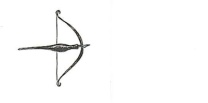 HAIKU WORKSHOP – Resourceswww.robynhoodblack.com                                         robyn@robynhoodblack.com                               A fine haiku presents a crystalline moment of heightened awareness in simple imagery, traditionally using a kigo or season word from nature.                  Patricia Donegan, Haiku Mind, p. XIGood  places to start:Haiku Society of America - http://www.hsa-haiku.org/The Haiku Foundation – http://www.thehaikufoundation.org/   Dr. David G. Lanoue’s website, books, and links - http://haikuguy.com/   including 10,000-plus translations of Issa’s poems: http://haikuguy.com/issa/ Jane Reichhold's  Aha Poetry Site’s “Bare Bones School of Haiku” http://www.ahapoetry.com/Bare%20Bones/bbtoc%20intro.htmlDiane Mayr – Children’s librarian, children’s author, poet and haiku enthusiast – lots of great treats and links at  http://www.randomnoodling.com/ and her other blogs, too.Resources (A Sampling!):Kacian, Jim, Gen. Ed., and Philip Rowland and Allan Burns, Eds., Haiku in English – The First Hundred Years, New York:  W.W. Norton and Company, 2013.Higginson, William J.  The Haiku Handbook. Kodansha International. (1989 – copyright 1985) or 25th Anniversary Edition, 2010, with foreword by Jane Reicchold and contributions by Penny Harter.  Hopewell, NJ:  The Ecco Press, 1994.Higginson, William J., Haiku World, An International Poetry Almanac.  Tokyo, Kodansha, 1996.Higginson, William J.,   The Haiku Seasons, Poetry of the Natural World.  Berkeley:  Stone Bridge Press, 1996, 2008.Van Den Heuvel, Cor.  The Haiku Anthology, 3rd Edition.  New York:  W.W. Norton and Company, 2000.Donegan, Patricia.  Haiku Mind. Boston:  Shambhala, 2008.Reicchold, Jane.  Writing and Enjoying Haiku – A Hands-on Guide.  Tokyo:  Kodansha, 2002.Yamaguchi, Tazuo.  Haiku:  The Art of the Short Poem.  Film. Brooks Books, 2008.Red Moon Press – publishers of anthologies, collections, critical volumes, and more since 1993, under the direction of Jim Kacian. http://www.redmoonpress.com/ Books about Bashō, Buson, & Issa:.Lanoue, David G.  Issa’s Best – A Translator’s Selection of Master Haiku. CreateSpace, 2012.Reicchold, Jane, Trans.  Basho – The Complete Haiku.  Tokyo:  Kodansha, 2008.Yuki Sawa and Edith Marcombe Shiffert, Transl.  Haiku Master Buson.  Buffalo:  White Pine Press, 2007.Hass, Robert.  The Essential Haiku – Versions of Bashō, Buson, & Issa.  Hopewell, NJ:  The Ecco Press, 1994.Hamill, Sam, Trans.  The Sound of Water – Haiku by Bashō, Buson, Issa, and Other Poets.  Boston: Shambhala, 1995Also:Blyth, R. H.  Look for used copies of his four-volume series, HAIKU, from the 1940s and 1950s; paperback editions in the 1980s, The Hokuseido Press (Tokyo) and Heian International (South San Francisco)Henderson, Harold G.  An Introduction to Haiku.  Anchor, 1958.Resources for Teachers and for Young Poets:Donegan, Patricia.  Haiku – Asian Arts and Crafts for Creative Kids.  Tuttle, 2003.Wakan, Naomi Beth.  One Breath Poetry.  Stone Bridge Press, 1997.Janeczko, Paul.  How to Write Haiku and Other Short Poems.  Scholastic, 2004.Carter, Terry Ann.  Lighting the Global Lantern – A Teacher’s Guide to Writing Haiku and Related Literary Forms.  Wintergreen Studios Press, 2011. (note:  designed for secondary educators)Picture Books:Gollub, Matthew.  Cool Melons Turn to Frogs!: The Life and Poems of Issa. New York:  Lee & Low Books, 2004.Spivak, Dawnine.  Grass Sandles:  The Travels of Basho. New York:  Atheneum, 1997, 2009.Rielly, Edward J.  Spring Rain Winter Snow.  Shanti Arts Publishing, 2014.Lewis, J. Patrick.  Black Swan White Crow.  New York:  Atheneum, 1995.Older Picture Book Haiku Collections (for young readers) to Track Down:Higginson, William J.  Wind in the Long Grass.  New York:  Simon and Schuster, 1991.Harter, Penny.  Shadow Play: Night Haiku. New York: Simon & Schuster, 1994.  Lewis, J. Patrick.  Black Swan White Crow.  New York:  Atheneum, 1995.Livingston, Myra Cohn.  Cricket Never Does (Haiku and Tanka), Margaret K. McElderry, 1997.Janeczko, Paul.  Stone Bench in an Empty Park.  New York:  Orchard Books, 2000. Renga (Linked Verse):Lewis, J. Patrick and Paul B. Janeczko, Birds on a Wire.  Honesdale, PA:  Wordsong, 2008.  Students might also enjoy many recent picture books featuring 5-7-5 poems narrating a story or describing a theme. HAIKU JOURNALS – A Sampling of Some of the Leading English-Language Haiku Journals (Please note audience for these is general/adult.)  You will find other fine journals from around the world if you explore online.  Some are print with content samples online; others are digital only.FROGPONDhttp://www.hsa-haiku.org/frogpond/index.htmlMODERN HAIKUhttp://www.modernhaiku.org/index.htmlACORNhttps://acornhaiku.com/ THE HERON’S NESThttp://www.theheronsnest.com/A HUNDRED GOURDS http://ahundredgourds.haikuhut.com/CHRYSANTHEMUMhttp://www.bregengemme.net/chrysanthemum/pages/en/about-chrysanthemum.phpBOTTLE ROCKETS PRESShttp://www.bottlerocketspress.com/ SHAMROCKhttp://shamrockhaiku.webs.com/PRESENCEhttp://haikupresence.org/homePRUNE JUICE (Senryu)http://prunejuice.wordpress.com/UNITED HAIKU AND TANKA SOCIETY and CATTAILShttp://unitedhaikuandtankasociety.com/ Youth Corner Page:http://unitedhaikuandtankasociety.com/youth162.html HAIGA – please note audience is general/adulthttp://www.haigaonline.com###